      film poster (Krispin Heé)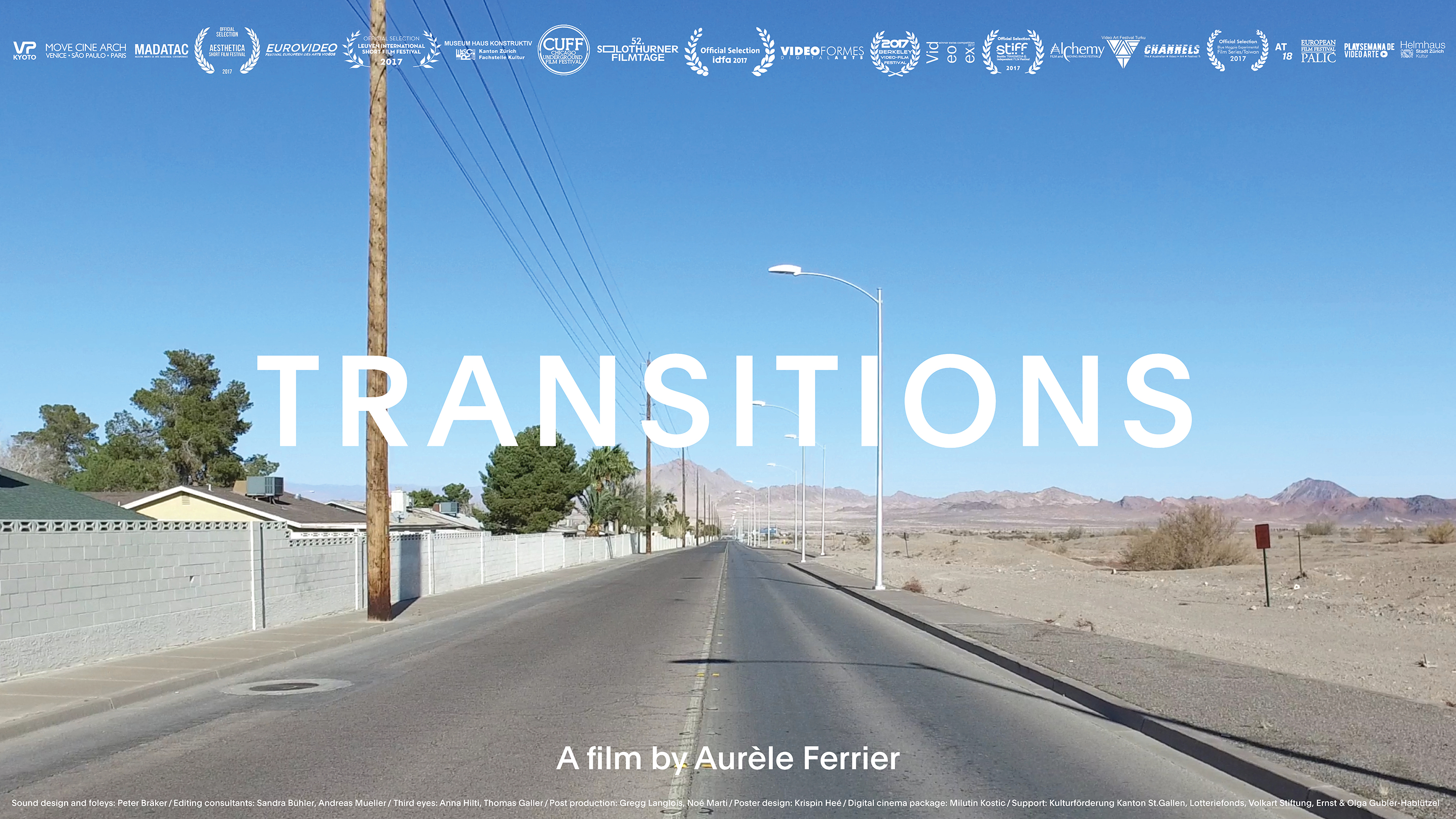 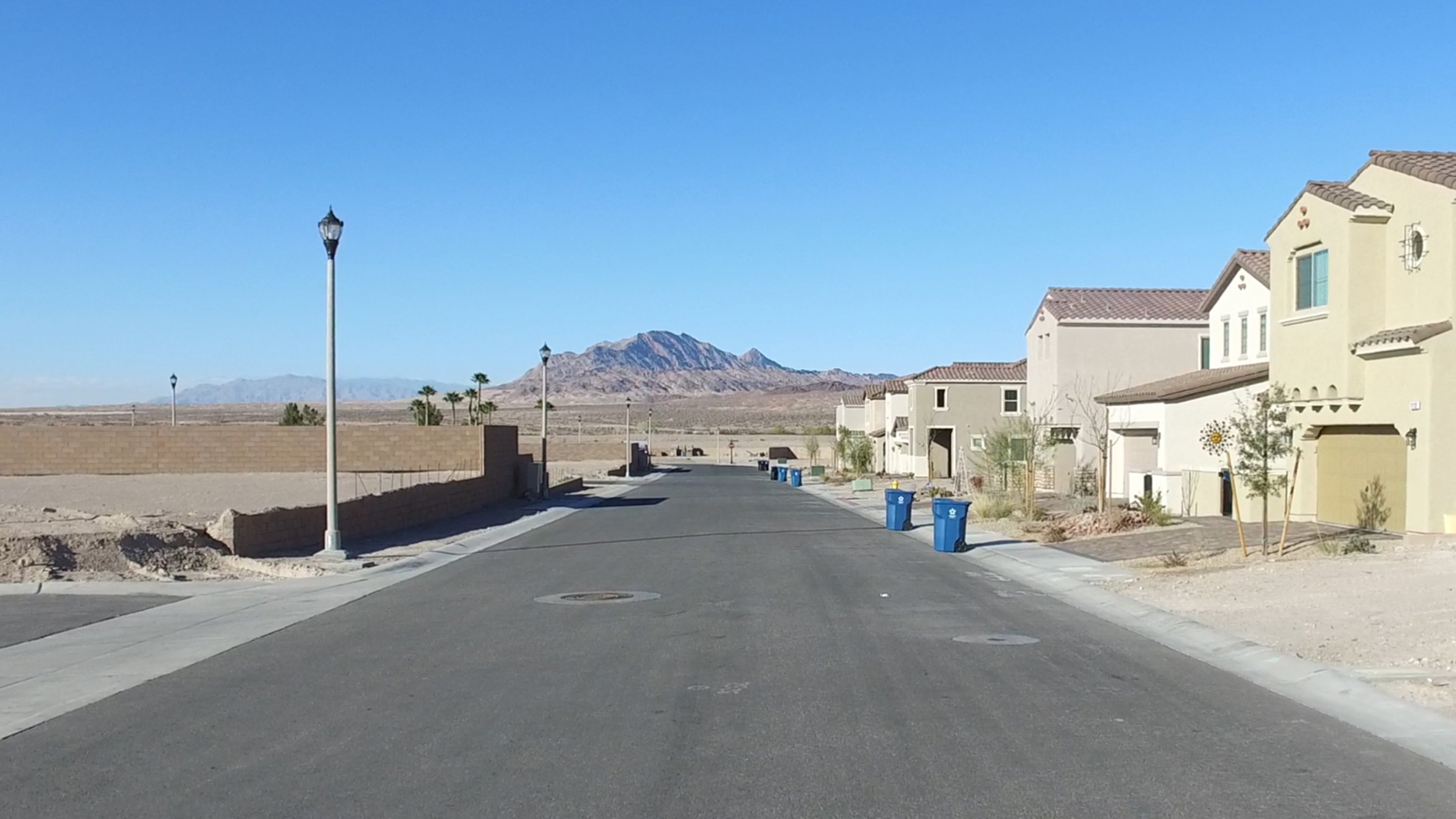   												            film stillTRANSITIONS, CH 2017
DCP, 1:1.85, Dolby Surround 5.1 / Single-channel-video-installation HD 16:9, stereo (no dialogues), 12:48 min.Synopsis
TRANSITIONS is a journey from the civilizing void of the desert to a maximal urban, capitalistic and hedonistic density, which in the case of Las Vegas assumes some bizarre expression. The film is a contemplation without any people or moving machines in it, focussing on the built and designed. 
Text by Esther Eppstein & Elodie Pong:
The work Transitions (2017) by Aurèle Ferrier examines the traces left by human civilisation - the conquest of the unwelcoming hostility of the desert ends in the surreal and hedonistic consumerism of Las Vegas. The camera leads us, with a menacing langour, through a backdrop of deserted city-outskirts. The buildings, cars and  billboards speak of people’s dreams as they strive for a version happiness. The prevailingly eerie, apocalyptic mood draws you along on this filmic journey. These traces of humanity seem increasingly laughable and helpless, they vibrate with a peculiar 
melancholy. Where have the people disappeared to? One has the impression a catastrophe has occurred, an epidemic, or maybe it is simply an empty film set after a shoot? The film with its calm and assured grasp on image and sound is able to produce a refined suspense. The film takes the viewer on an odyssey, one that could also be a metaphor for the boundaries of human endeavor. The human culture and civilisation that emerged from the desert, will in the end be desert again.Awards
2018  Best audiovisual art work, MADATAC Videoart & New Media Audio-Visual Art, Madrid
2018  Formal Innovation Prize, Eurovideo, Vidéographies International Video Art Association, Liège 
2017  Fine Arts Grant, Canton Zurich 
2017  Winner Swiss Competition, Videoex Intl. Experimental Film & Video Festival, ZurichScreening history
2017  IDFA, 30th Documentary Film Festival Amsterdam
2018  25th Chicago Underground Film Festival, Chicago
2018  33rd Videoformes, Video Art & Digital Cultures, Clermont-Ferrand
2018  Eurovideo, Festival Européen des Arts Vidéos, Videographies Int. Video Art Association, Liège 
2018  Madatac, Videoart & New Media Audio-Visual Art, Madrid
2018  Video Party, Kyoto
2018  Open City Documentary Festival, London
2018  Architekturtage, Haus der Architektur Graz
2018  Alchemy Film & Moving Image Festival, Hawick
2018  Video Art Festival Turku 
2018  Mostra de Arte do Audiovisual do Barreiro, Barreiro Belo Horizonte
2018  International Architecture Film Festival Move Cine Arch, Venice / Sao Paulo / Paris, Venice 
2018  Drunken Film Fest, Bradford
2018  Video Art Miden, Kalamata
2018  Screening, FokiaNou Art Space, Athens
2018  The Unseen Festival, Denver
2018  25th European Film Festival, Palic
2017  IDFA, 30th Documentary Film Festival Amsterdam
2017  52. Solothurn Film Festival (world premiere, Jan 20 2017), Solothurn 
2017  Werkschau 2017, Fine Arts Grants of Canton Zurich, Museum Haus Konstruktiv, Zurich 
2017  Fine Arts Grants Exhibiton City of Zurich, Helmhaus, Zurich 
2017  26th Berkeley Video & Film Festival, Berkeley
2017  Leuven International Short Film Festival, Leuven
2017  Channels, The Australian Video Art Festival, Conditional Surplus, Melbourne 
2017  Aesthetica Short Film Festival, York 
2017  Seattle Transmedia & Indepentend Film Festival, Transmedia Gallery, Seattle
2017  Videoex Intl. Experimental Film & Video Festival, Zurich
2017  Play, Semana de Video Arte, Centro Cultural Universitario, Córdoba (Argentina)
2017  UMW Media Wall, Moving Image Exhibition, Universtity of Mary Washington, Fredericksburg 
2017  Blue Magpie Experimental Film Series, Film Center at National Chiao Tung University, Hsinchu Credits
A film by Aurèle Ferrier — sound design and foley artist: Peter Bräker — post production: Gregg Langlois, Noé Marti — editing consultants: Sandra Bühler, Andreas Mueller — third eyes: Anna Hilti, Thomas Galler — poster design (coming soon): Krispin Hée — support: Kulturförderung Kanton St.Gallen (fine arts commission/film commission), Volkart Stiftung, Ernst und Olga Gubler-Hablützel Stiftung — production: Aurèle Ferrier Filmproduktion



Collaborators
— Peter Bräker, sound designer and foly artist (selection): Aloys (2016, T. Nölle), Cure (2014, A. Štaka), Yalom's Cure (2014, S. Gisiger), Infrastructures (2014, A. Ferrier), Mary Mary Queen of Scots (2013, Th. Imbach), Bird’s Nest - Herzog & De Meuron in China (2008, Ch. Schaub), Gambling, Gods and LSD (2002, P. Mettler)
— Noé Marti, video and post-production (selection): Zilla Leutenegger (video art), Karim Patwa (film), Dschoint Ventschr Filmproduktion, Schweizer Fernsehen, Prof. for AfterEffects/Animation (HSL, ZHDK), Condor Films
— Gregg Langlois, video and film post-production Paris (selection): The Fountainhead (2010, Société Réaliste/F. Grof/J.-B. Naudy), Banda Bilili (2010, R.Barret/F. de La Tullaye), We don't care about music anyway  (2008, C.Dupire/G. Kuentz), Bouzkachi (2008, J. Debs/Les Films d'Ici/Arte)

ISAN: 0000-0004-5097-0000-U-0000-0000-L
SWISS FILMS short films
www.swissfilms.ch

www.aureleferrier.ch
Contact: Aurèle Ferrier, Förrlibuckstrasse 236, 8005 Zürich, Switzerland, studio@aureleferrier.ch
